Cold Soft Drinks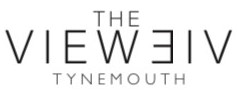 Pepsi – Pepsi MAX – 7up – 
Orange Krush – Diet TonicChildren £1.60Medium £2.30Large £2.60Still Mineral Water £1.50Sparkling Mineral Water £1.50Orange Juice – Apple Juice – Cranberry Juice – Pineapple JuiceChildren £1.60Medium £2.40Large £2.70Draught Beer & CiderOffshore Pilsner 4.8% £4.60 Pint / £2.30 Half PtAtlantic Pale Ale 4.5%, £4.60 Pint / £2.35 Half PtMadri Lager 4.6% £4.60 Pint / £2.35 Half PtCoors Light Lager 4.0% £4.10 Pint / £2.10 Half PtAspall Cyder 5.5% £3.90 Pint / £2.00 Half PtRekorderlig Strawberry & Lime 4.0% Served with Ice and Fruit £4.80 Pint / £2.50 Half PtBottlesCamden Town Hells 4.6% / Pale 4% £4.10Peroni 4% £3.80Corona 4.5% £3.80Estrella 5.4% £3.80Hobgoblin Gold 4,2% / IPA 5% - £4.10Fursty Ferret 4.4% £4.10Rekorderlig Straw- Lime 4% / Mixed Berry 4% - £4.10WinesPinot Grigio£4.20 175ml / £6.20 250ml / £18.00 BottleChardonnay£4.20 175ml / £6.20 250ml / £18.00 BottleMarlborough Sauvignon Blanc£6.00 175ml / £8.80 250ml / £25.00 BottleRosé WineWhite Zinfandel£4.20 175ml / £6.20 250ml / £18.00 BottlePinot Grigio Rosato£5.00 175ml / £7.20 250ml / £21.50 BottleRed WineMerlot£4.20 175ml / £6.20 250ml / £18.00 BottleShiraz£4.20 175ml / £6.20 250ml / £18.00 BottlePinot Noir£5.50 175ml / £8.00 250ml / £24.00 BottleCocktailsCherry Mojito £6.50Kopparberg Cherry Rum – Mint – Sugar – LimeSpiced Mojito £6.50Dead Man’s Fingers Spiced Rum – Mint – Sugar -- LimePina Colada £6.50Bacardi Carta Blanca – Pineapple – LimeBlue Lagoon £5.50JJ Whitley Potato Vodka – Blue Curacao – Lemonade – LimeEspresso Martini £6.50Kahlua – JJ Whitley Potato Vodka – Espresso – SugarPassionfruit Martini £6.50JJ Whitley Potato Vodka – Passionfruit – Mango – ProseccoTom Collins £6.50Whitley Neill Gin – Lemon – Sugar – SodaThe Godfather £7.50Crabbie Malt Whiskey – Disaronno Moscow Mule £6.50Dead Man’s Fingers Spiced Rum – Fever-Tree Ginger Beer – Fresh LimeSpiritsThe House Pour £5.5050ml JJ Whitley London Dry Gin – Fever-Tree Aromatic TonicA Strong House £650ml Whitley Neill Original Gin – Fever-Tree Light TonicElderflower Number £5.5050ml JJ Whitley Elderflower Gin – Fever-Tree elderflower TonicGinger Soul £650ml Whitley Neill Rhubarb & Ginger Gin – Fever-Tree Ginger AleParma Violet £650ml Whitley Neill Parma Violet Gin – Fever-Tree Mediterranean TonicSwedish Sweet £650ml Kopparberg Strawberry & Lime Gin – Fever-Tree Mediterranean TonicMadagascan Bean Mash £650ml Jack Daniel’s – Madagascan Vanilla ColaA Round of Mystery Shots – 25mlWe pour a variety of wonderful spirits and liqueurs for your table to enjoy.2 Shots - £4.004 Shots - £8.006 Shots - £12.00